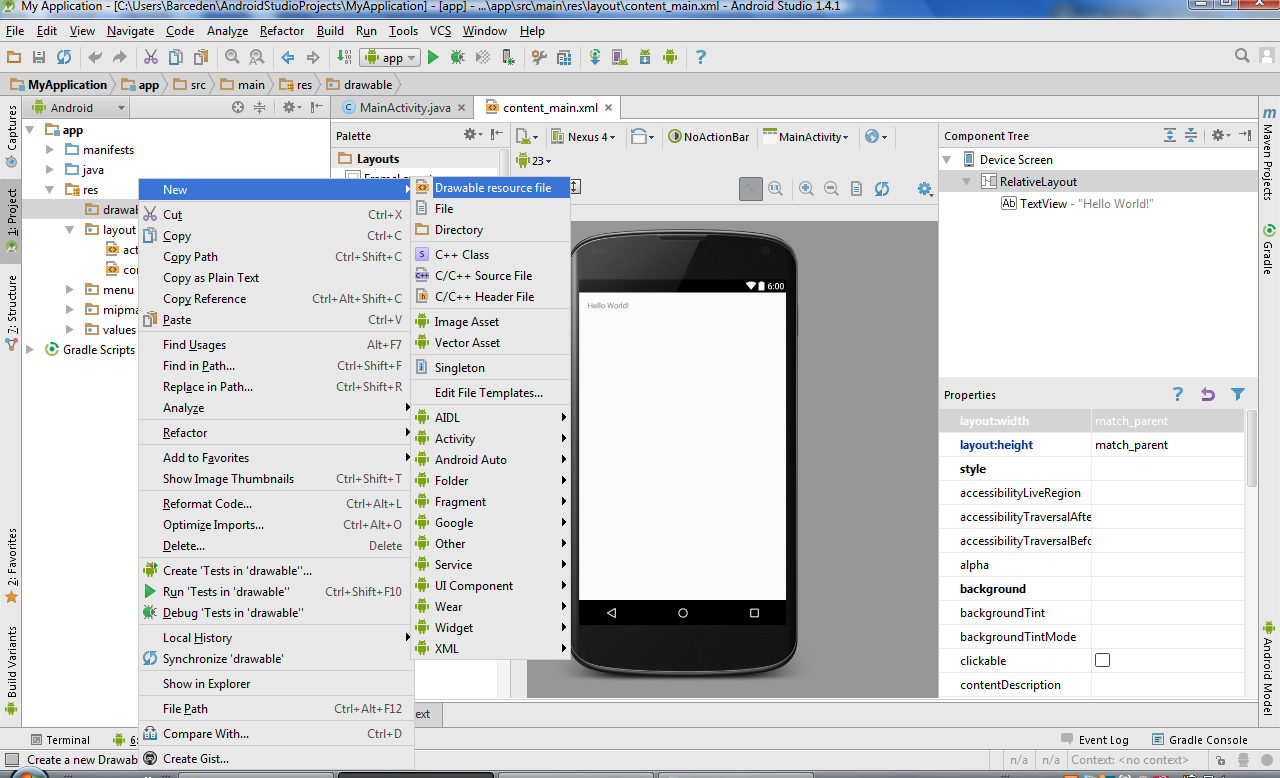 GÖRÜNTÜ: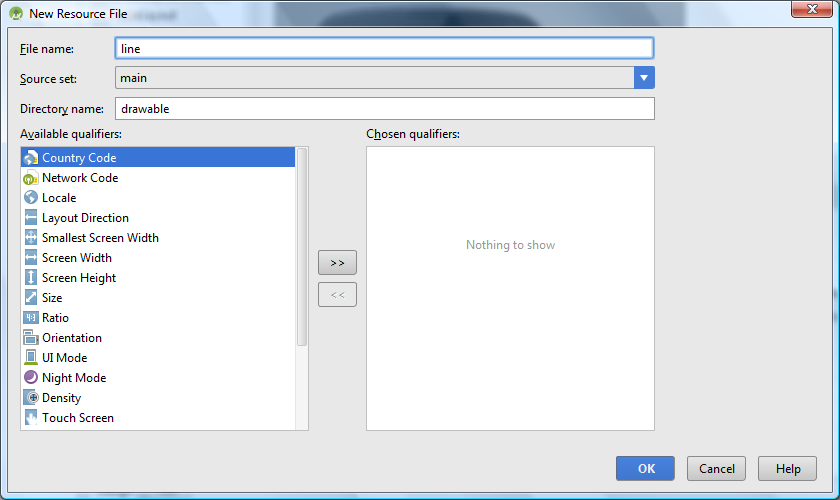 2.GÖRÜNTÜ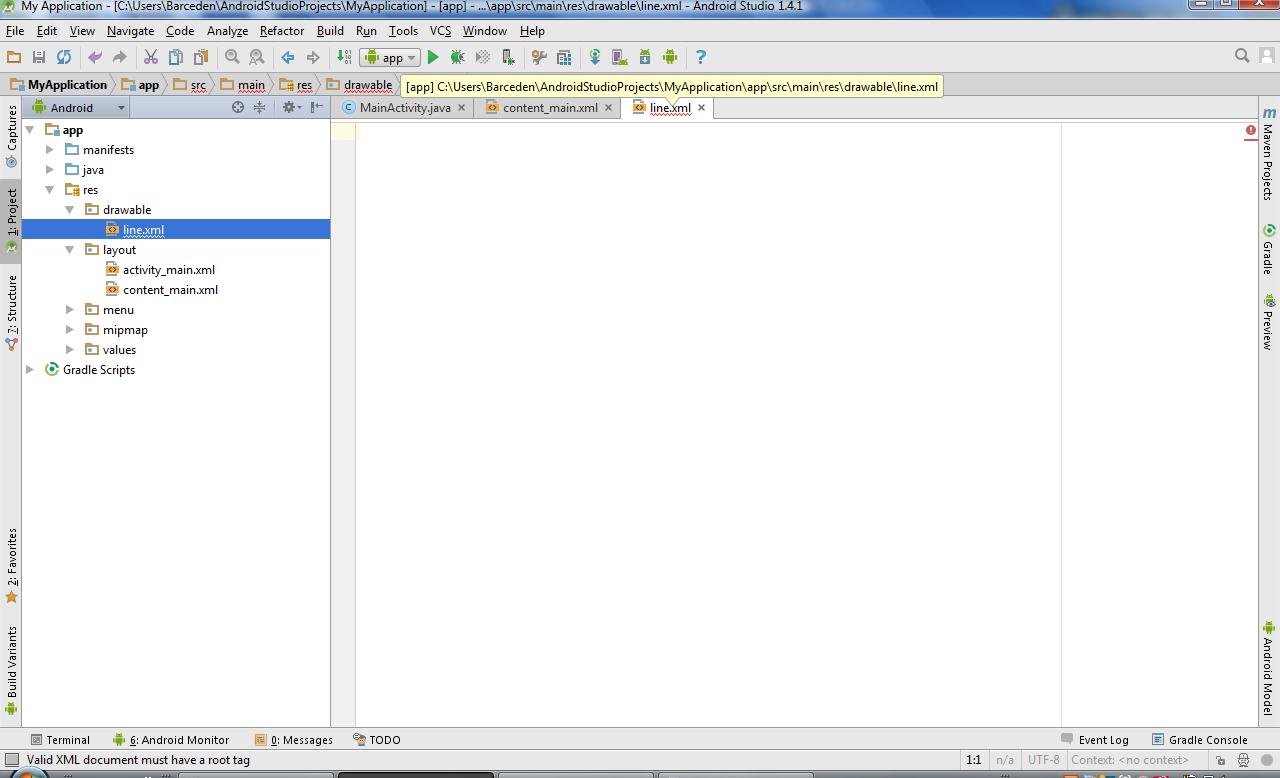 3.GÖRÜNTÜProje gereğince drawable klasörü içerisine, xml türünde bir dosya oluşturmam gerekiyor.Bunun için drawable klasörü üzerine sağ tıklayıp    New/Drawable resource file  yolunu izleyerek ,acilan pencerede dosya ismini verdikten sonra(line), ok 'e basılmaktadır.Ancak bu şekilde oluşturulan dosya içeriği,(Görüntü:3) , boş olarak gelmektedir.Bu hususta yardımlarınızı rica ediyorum.